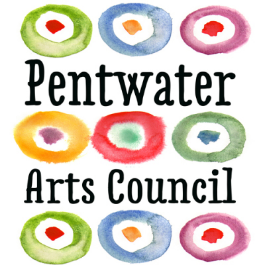 Pentwater Arts CouncilContribution Form_____$5000(gold)      ______$1000(platinum)        ______$500(silver)     _____$100         ______$50       ______$25      ______Other__________________I wish to make a contribution at the level stated above.The donor(s) should be noted as:Name(s)____________________________________________________________________________Address__________________________________City___________________State______Zip________Phone__________________________________  Email_______________________________________My contribution is in the following category:_____General     ______In Honor Of*    ______In Memory Of*   _____In Appreciation Of**Notification Should be sent to:Name________________________________________________________________________________Address__________________________________City______________________State_____ Zip_______Mail this completed form and check to the PAC   Box 725      Pentwater, MI 49449  